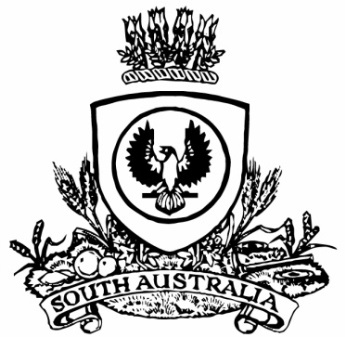 THE SOUTH AUSTRALIANGOVERNMENT GAZETTEPublished by AuthorityAdelaide, Thursday, 8 April 2021ContentsGovernor’s InstrumentsActsDepartment of the Premier and CabinetAdelaide, 8 April 2021His Excellency the Governor directs it to be notified for general information that he has in the name and on behalf of Her Majesty The Queen, this day assented to the undermentioned Acts passed by the Legislative Council and House of Assembly in Parliament assembled, viz.:No. 11 of 2021—Criminal Law Consolidation (Causing Death by Use of Motor Vehicle) Amendment Act 2021An Act to amend the Criminal Law Consolidation Act 1935No. 12 of 2021—Correctional Services (Accountability and Other Measures) Amendment Act 2021An Act to amend the Correctional Services Act 1982 and to make a related amendment to the Public Sector Act 2009By command,Steven Spence MarshallPremierAppointmentsDepartment of the Premier and CabinetAdelaide, 8 April 2021His Excellency the Governor in Executive Council has been pleased to appoint Professor Brenda Wilson as Governor’s Deputy of South Australia for the periods from 11.00am on Saturday, 10 April 2021 until 3.30pm on Sunday, 11 April 2021 and from 9.00am on Wednesday, 14 April 2021 until 4.00pm on Sunday, 18 April 2021.By command,Steven Spence MarshallPremierDepartment of the Premier and CabinetAdelaide, 8 April 2021His Excellency the Governor in Executive Council has been pleased to appoint the Honourable Vickie Ann Chapman, MP, Deputy Premier, Attorney-General and Minister for Planning and Local Government to be also Acting Minister for Human Services for the period from 18 April 2021 to 24 April 2021 inclusive, during the absence of the Honourable Jacqueline Michelle Ann Lensink, MLC.By command,Steven Spence MarshallPremierDHSCS21003Department of the Premier and CabinetAdelaide, 8 April 2021His Excellency the Governor in Executive Council has been pleased to appoint the Honourable John Anthony William Gardner, MP, Minister for Education to be also Acting Minister for Health and Wellbeing for the period from 9 April 2021 to 11 April 2021 inclusive, during the absence of the Honourable Stephen Graham Wade, MLC.By command,Steven Spence MarshallPremierHEAC-2021-00007Department of the Premier and CabinetAdelaide, 8 April 2021His Excellency the Governor in Executive Council has been pleased to appoint Jodeen Terese Carney as the Commissioner for Equal Opportunity for a term of five years commencing on 10 April 2021 and expiring on 9 April 2026 - pursuant to section 8 of the Equal Opportunity Act 1984.By command,Steven Spence MarshallPremierAGO0057-21CSProclamationsSouth AustraliaSpent Convictions (Decriminalised Offences) Amendment Act (Commencement) Proclamation 20211—Short titleThis proclamation may be cited as the Spent Convictions (Decriminalised Offences) Amendment Act (Commencement) Proclamation 2021.2—Commencement of ActThe Spent Convictions (Decriminalised Offences) Amendment Act 2020 (No 42 of 2020) comes into operation on 12 April 2021.Made by the Governorwith the advice and consent of the Executive Councilon 8 April 2021South AustraliaMining (Variation of Private Mine) Proclamation 2021under section 73N of the Mining Act 1971Preamble1	The following areas were declared to be private mines by a proclamation made pursuant to the Mining Act 1971 on 14 September 1972 (Gazette 14.09.1972 p1486):Portion of section 196, hundred of Noarlunga, county of Adelaide, and being the whole of the land comprised and described in certificate of title Register Book volume 2880 folio 147;Portion of section 197, hundred of Noarlunga, county of Adelaide, and being the whole of the land comprised and described in certificate of title Register Book volume 3252 folio 81;Portion of section 215, hundred of Noarlunga, county of Adelaide, and being the whole of the land comprised and described in certificate of title Register Book volume 2151 folio 66;Portion of sections 245 and 246, hundred of Noarlunga, county of Adelaide, and being the whole of the land comprised and described in certificate of title Register Book volume 3672 folio 89.2	It is intended that, by this proclamation, the declaration referred to in clause 1 be varied by excising from the private mine areas the land comprised in the following Certificates of Title:Certificate of Title Volume 5774 Folio 145;Certificate of Title Volume 5755 Folio 334;Certificate of Title Volume 6244 Folio 924.1—Short titleThis proclamation may be cited as the Mining (Variation of Private Mine) Proclamation 2021.2—CommencementThis proclamation comes into operation on the day on which it is made.3—Variation of private mineThe declaration referred to in clause 1 of the preamble is varied by excising from the private mine areas the land described in clause 2 of the preamble.Made by the Governoron the recommendation of the Minister for Energy and Mining and with the advice and consent of the Executive Councilon 8 April 2021RegulationsSouth AustraliaSpent Convictions (Decriminalised Offences) Variation Regulations 2021under the Spent Convictions Act 2009ContentsPart 1—Preliminary1	Short title2	Commencement3	Variation provisionsPart 2—Variation of Spent Convictions Regulations 20114	Variation of regulation 4—Declaration of corresponding laws (section 3 of Act)5	Insertion of regulation 4AA4AA	Definition of designated sex-related offence (section 3 of Act)6	Variation of regulation 5A——Applications to qualified magistratesPart 1—Preliminary1—Short titleThese regulations may be cited as the Spent Convictions (Decriminalised Offences) Variation Regulations 2021.2—CommencementThese regulations come into operation on the day on which the Spent Convictions (Decriminalised Offences) Amendment Act 2020 comes into operation.3—Variation provisionsIn these regulations, a provision under a heading referring to the variation of specified regulations varies the regulations so specified.Part 2—Variation of Spent Convictions Regulations 20114—Variation of regulation 4—Declaration of corresponding laws (section 3 of Act)	(1)	Regulation 4—after "Crimes Act 1914 of the Commonwealth" insert:Criminal Law (Historical Homosexual Convictions Expungement) Act 2017 of Queensland	(2)	Regulation 4—after "Criminal Records (Spent Convictions) Act 1992 of the Northern Territory" insert:Expungement of Historical Homosexual Offence Records Act 2018 of the Northern TerritoryExpungement of Historical Offences Act 2017 of TasmaniaHistorical Homosexual Convictions Expungement Act 2018 of Western AustraliaSentencing Act 1991 of Victoria (Part 8)5—Insertion of regulation 4AAAfter regulation 4 insert:4AA—Definition of designated sex-related offence (section 3 of Act)For the purposes of paragraph (c)(iii) of the definition of designated sex-related offence in section 3(1) of the Act, an offence against section 23(2) (gross indecency) of the Summary Offences Act 1953 is prescribed.6—Variation of regulation 5A——Applications to qualified magistrates	(1)	Regulation 5A(1)—after paragraph (a) insert:	(ab)	an application under section 8B of the Act; and	(ac)	an application under section 8C of the Act; and	(2)	Regulation 5A—after subregulation (2) insert:	(2a)	An application under section 8B of the Act must set out or include—	(a)	the applicant's full name, date of birth, address and contact details; and	(b)	if the applicant is not the convicted person—	(i)	the convicted person's full name, date of birth and address (if applicable); and	(ii)	the applicant's entitlement under section 8B(2)(b) of the Act to make the application; and	(c)	details about the designated sex-related offence to which the application relates, including—	(i)	identification of the offence (such as the statutory provision, the common law offence or other description); and	(ii)	the name of the court where the conviction for the offence was recorded; and	(iii)	the date on which the conviction was recorded; and	(d)	a copy of any transcript or sentencing remarks made in connection with the conviction that are in the possession of the applicant; and	(e)	any information that the applicant would like to submit in support of the application with respect to—	(i)	the conduct engaged in by the convicted person; and	(ii)	any grounds on which the applicant contends that the conduct engaged in by the convicted person or constituting the offence would not, at the time the application is considered, constitute an offence under the law of the State; and	(iii)	any other matter that the applicant considers relevant under section 8B(5) of the Act.	(2b)	An application under section 8C of the Act must set out or include—	(a)	the applicant's full name, date of birth, address and contact details; and	(b)	if the applicant is not the convicted person—	(i)	the convicted person's full name, date of birth and address (if applicable); and	(ii)	the applicant's entitlement under section 8C(2)(b) of the Act to make the application; and	(c)	details about the prescribed public decency offence to which the application relates, including—	(i)	identification of the offence (such as the statutory provision, the common law offence or other description); and	(ii)	the name of the court where the conviction for the offence was recorded; and	(iii)	the date on which the conviction was recorded; and	(d)	a copy of any transcript or sentencing remarks made in connection with the conviction that are in the possession of the applicant; and	(e)	any information that the applicant would like to submit in support of the application with respect to—	(i)	the conduct engaged in by the convicted person; and	(ii)	whether the convicted person would not have been charged with the offence but for the fact that the conduct engaged in, or constituting the offence, was suspected of being, or being connected to, homosexual activity; and	(iii)	whether the conduct of the convicted person or constituting the offence would not, at the time the application is considered, constitute an offence under the law of the State; and	(iv)	any other matter that the applicant considers relevant under section 8C(6) of the Act.Note—As required by section 10AA(2) of the Subordinate Legislation Act 1978, the Minister has certified that, in the Minister's opinion, it is necessary or appropriate that these regulations come into operation as set out in these regulations.Made by the Governorwith the advice and consent of the Executive Councilon 8 April 2021No 38 of 2021State Government InstrumentsEnvironment Protection Act 1993Prohibition on Taking Water affected by Site ContaminationI, ANDREW WALTER PRUSZINSKI, Manager Site Contamination and Delegate of the Environment Protection Authority (‘the Authority’), being satisfied that site contamination exists that affects or threatens groundwater and that action is necessary pursuant to section 103S of the Environment Protection Act 1993 to prevent actual or potential harm to human health or safety hereby prohibit the taking of groundwater from the 1st and 2nd Quaternary aquifers (as defined below) within the area specified in the map to this notice, other than for environmental assessment or environmental monitoring purposes or as approved in writing by the Authority.This Notice relates to groundwater in:(i)	The Pooraka Formation (Quaternary) aquifer and the 1st Hindmarsh Clay (Quaternary) aquifer, being the body of groundwater 0 to approximately 25 metres below the ground surface within the specified areaThe site contamination affecting the groundwater is in the form of chlorinated hydrocarbons, petroleum hydrocarbons, metals and PFAS which represent actual or potential harm to human health or safety. This prohibition becomes official upon the gazettal of this notice.Dated: 8 April 2021A. PruszinskiManager Site ContaminationEnvironment Protection AuthorityGroundwater Prohibition Area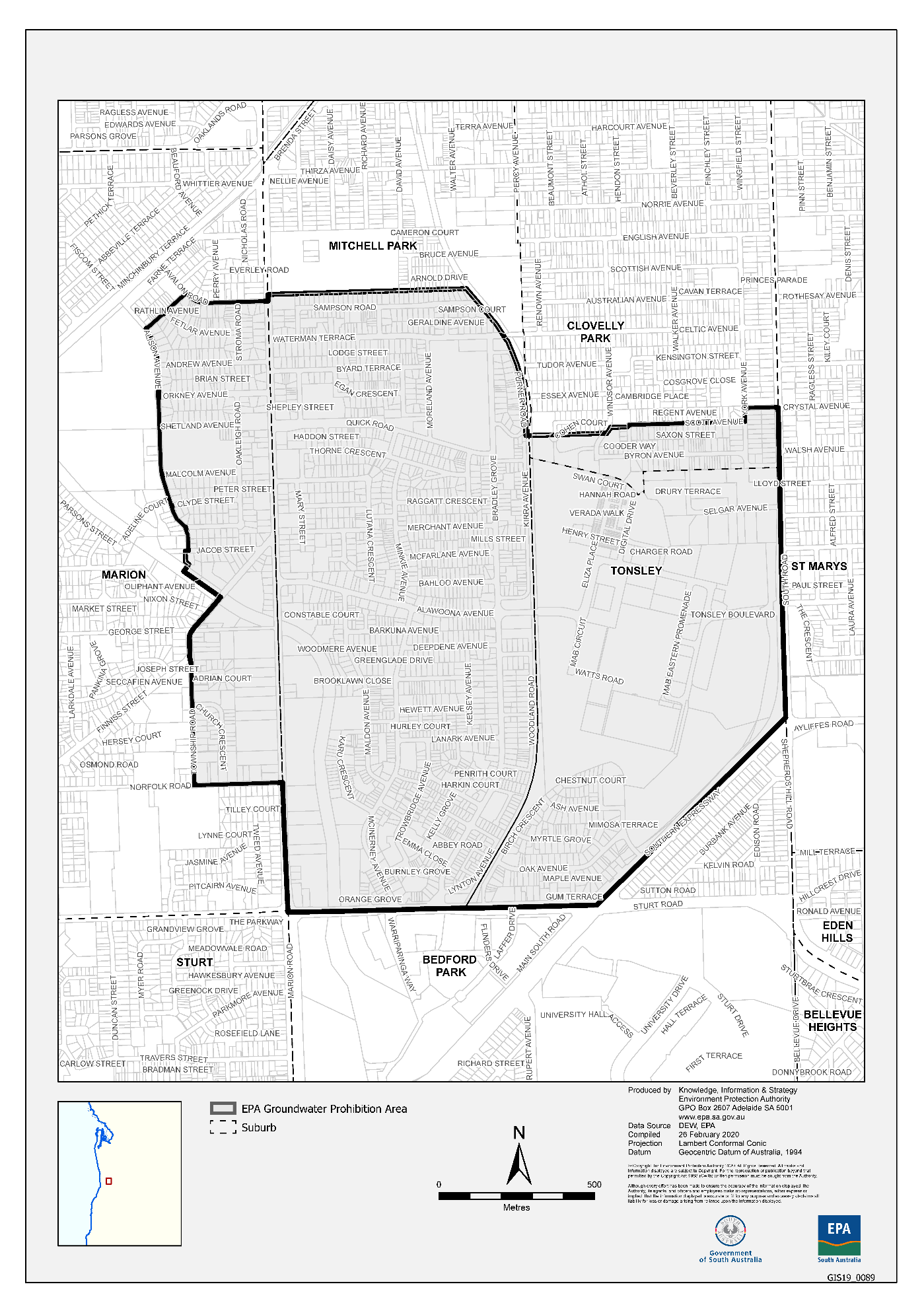 Environment Protection Act 1993Section 68Revocation of Approval of Category B ContainersI, STEPHEN LETHBRIDGE POTTER, Delegate of the Environment Protection Authority (‘the Authority’), pursuant to Section 68 of the Environment Protection Act 1993 (SA) (‘the Act’) hereby revoke the approvals of the classes of Category B containers sold in South Australia as identified by reference to the following matters, which are described in the first 4 columns of Schedule 1 of this Notice:(a)	the product which each class of containers shall contain;(b)	the size of the containers;(c)	the type of containers;(d)	the name of the holders of these approvalsThese approvals are revoked as the Authority is satisfied that the waste management arrangement between the approval holder and the party named in Column 5 of Schedule 1 of this Notice has been cancelled.Dated: 8 April 2021Stephen Lethbridge PotterDelegate of the Environment Protection AuthoritySchedule 1Fire And Emergency Services Act 2005Section 78Fire Danger SeasonTHE South Australian Country Fire Service hereby:1.	Fixes the date of the Fire Danger Season within the part of the State defined as the Upper South East Fire Ban District so as to end on 15 April 2021.Dated: 8 April 2021Mark Jones QFSMChief OfficerSA Country Fire ServiceFisheries Management (Prawn Fisheries) Regulations 2017April 2021 Fishing for the West Coast Prawn FisheryTAKE notice that pursuant to Regulation 10 of the Fisheries Management (Prawn Fisheries) Regulations 2017, the notice dated 20 January 2021 on page 219 of the South Australian Government Gazette of 28 January 2021, prohibiting fishing activities in the West Coast Prawn Fishery is HEREBY varied such that it will not be unlawful for a person fishing pursuant to a West Coast Prawn Fishery licence to use prawn trawl nets in the areas specified in Schedule 1, during the period specified in Schedule 2, and under the conditions specified in Schedule 3.Schedule 1The waters of the West Coast Prawn Fishery excluding Ceduna and Corvisart Bay defined in the West Coast Prawn Fishery Harvest StrategySchedule 2Commencing at sunset on 6 April 2021 and ending at sunrise on 20 April 2021.Schedule 31.	Each licence holder or a registered master of a fishing license undertaking fishing activities pursuant to this notice must ensure that a representative sample of catch (a ‘bucket count’) is taken at least 3 times per night during the fishing activity.2.	Each ‘bucket count’ sample must be accurately weighed to 7kg where possible and the total number of prawns contained in the bucket must be recorded on the daily catch and effort return.3.	Fishing must cease if one of the following limits is reached:(a)	A total of 14 nights of fishing are completed(b)	The average catch per vessel, per night (for all 3 vessels) drops below 300 kg for two consecutive nights in each fishing area. In this case, fishing in that area will cease for the remainder of that fishing run.(c)	The average ‘bucket count’ for all vessels exceeds 240 prawns per 7kg bucket on any single fishing night in the Coffin Bay area. In this case, fishing in the area shall cease and fishing vessels move to another location.(d)	The average ‘bucket count’ for all vessels exceeds 250 prawns per 7kg bucket on any single fishing night in the Venus Bay area. In this case, fishing in the area shall cease and fishing vessels move to another location.4.	Each licence holder or registered master of a fishing license undertaking fishing activities must provide a daily report by telephone or SMS message, via a nominated representative, to the Department of Primary Industries and Regions Prawn Fishery Manager, providing the following information from the previous nights fishing:(a)	average prawn catch; and(b)	the average prawn ‘bucket count’ for all vessels operating in the fishery.5.	No fishing activity may be undertaken after the expiration of 30 minutes from the prescribed time of sunrise and no fishing activity may be undertaken before the prescribed time of sunset for Adelaide (as published in the South Australian Government Gazette pursuant to the requirements of the Proof of Sunrise and Sunset Act 1923) during the period specified in Schedule 2.Dated: 6 April 2021Annabel JonesA/Prawn Fisheries ManagerDelegate of the Minister for Primary Industries and Regional DevelopmentGaming Machines Regulations 2020Regulation 19Notice of Exemption by the Attorney-General (Training)HITsa Training and Employment Pty Ltd (HITsa) provides a training course or training courses at premises situated at 353 Cross Road, Clarence Gardens SA 5039 and at other places throughout South Australia including licensed premises, and wishes to provide a training course or training courses at premises situated at 1st Floor 85A John Street, Salisbury SA 5108, in relation to the operation of gaming machines and responsible gambling for persons who are, or are to be, employed in the gaming machine industry.Possession of gaming machines by HITsa, the supply of gaming machines to HITsa and carrying out of prescribed duties by students at licensed gaming venues would constitute an infringement of the Gaming Machines Act 1992 (the Act).NoticePURSUANT to Regulation 19 of the Gaming Machines Regulations 2020, I, the Attorney-General:1.	Grant to the following persons or bodies an exemption from Section 45 of the Act (offence of being unlicensed):(a)	HITsa(b)	a licensed gaming machine dealer2.	Declare that:(a)	the exemption of HITsa under clause 1 has effect only in respect of the possession of a gaming machine for the purposes of providing a training course or training courses at premises situated at 353 Cross Road, Clarence Gardens SA 5039; 1st Floor 85A John Street, Salisbury SA 5108 and at other places throughout South Australia, in relation to the operation of gaming machines and responsible gambling to persons who are, or are to be, employed in the gaming machine industry; and(b)	the exemption of a licensed gaming machine dealer under Clause 1 has effect only in respect of the supply of a gaming machine to HITsa in accordance with an approval given by the Liquor and Gambling Commissioner under Clause 3.3.	Declare that the exemption of HITsa under Clause 1 is subject to the following conditions:(a)	HITsa must not acquire or dispose of a gaming machine except with and in accordance with the prior written approval of the Liquor and Gambling Commissioner; and(b)	HITsa must not suffer or permit any person to retain any winnings that might arise out of the operation of a gaming machine during a course; and(c)	HITsa must allow an authorised officer to have access at any reasonable time to the premises in which any gaming machine is kept; and(d)	HITsa must advise the Liquor and Gambling Commissioner at least 10 days in advance of any training course being provided at a location within South Australia other than at 353 Cross Road, Clarence Gardens SA 5039 or 1st Floor 85A John Street, Salisbury SA 5108.4.	In respect of the conduct of training at licensed premises, grant to the following persons or bodies an exemption from Section 49 of the Act (offences related to carrying out duties in gaming areas):(a)	an employee of HITsa;(b)	a student of HITsa; and(c)	the holder of a gaming machine licence.4a.	Declare that the exemption of employees and students of HITsa under Clause 4 are subject to the following conditions:(a)	HITsa must advise the Liquor and Gambling Commissioner at least 10 days in advance of any training course being provided at licensed gaming venues; and(b)	Employees and students of HITsa will only be exempt during such periods when HITsa is conducting an approved training course as notified to the Liquor and Gambling Commissioner as required by Clause 4a part (a) of this exemption; and(c)	Employees and students of HITsa will only operate gaming machines as part of an approved training course as notified to the Liquor and Gambling Commissioner as required by Clause 4a part (a) of this exemption; and(d)	HITsa must not suffer or permit any person to retain any winnings that might arise out of the operation of a gaming machine during an approved training course; and(e)	all prescribed duties carried out by students will be for training purposes only.5.	Declare that the exemption of the licensee of the venue where live training is to be conducted to be subject to the following conditions:(a)	the licensee of the venue where live training is conducted will only be exempt during such periods when HITsa is conducting an approved training course as notified to the Liquor and Gambling Commissioner as required by Clause 4a part (a) of this exemption.6.	Declare that the exemption under Regulation 10 of the Gaming Machines Regulations 2005 granted to HITsa on 7 August 2017 is revoked.Dated: 2 April 2021Vickie Chapman MPAttorney-GeneralHousing Improvement Act 2016Rent Control RevocationsWhereas the Minister for Human Services Delegate is satisfied that each of the houses described hereunder has ceased to be unsafe or unsuitable for human habitation for the purposes of the Housing Improvement Act 2016, notice is hereby given that, in exercise of the powers conferred by the said Act, the Minister for Human Services Delegate does hereby revoke the said Rent Control in respect of each property.Dated: 8 April 2021Craig ThompsonActing Housing Regulator and RegistrarHousing Safety Authority, SAHADelegate of Minister for Human ServicesLand Acquisition Act 1969Section 16Form 5—Notice of Acquisition1.	Notice of acquisitionThe Commissioner of Highways (the Authority), of 50 Flinders Street, Adelaide SA 5000, acquires the following interests in the following land:Comprising an unencumbered estate in fee simple in that piece of land being portion of Allotment 303 in Deposited Plan No 76424 comprised in Certificate of Title Volume 6015 Folio 959, and being the whole of the land identified as Allotment “15” in plan numbered “D126547” lodged in the Lands Titles Office.This notice is given under Section 16 of the Land Acquisition Act 1969.2.	CompensationA person who has or had an interest consisting of native title or an alienable interest in the land that is divested or diminished by the acquisition or the enjoyment of which is adversely affected by the acquisition who does not receive an offer of compensation from the Authority may apply to the Authority for compensation.2A.	Payment of professional costs relating to acquisition (section 26B)If you are the owner in fee simple of the land to which this notice relates, you may be entitled to a payment of $10 000 from the Authority for use towards the payment of professional costs in relation to the acquisition of the land.Professional costs include legal costs, valuation costs and any other costs prescribed by the Land Acquisition Regulations 2019.3.	InquiriesInquiries should be directed to:Philip CheffirsGPO Box 1533Adelaide SA 5001Telephone: (08) 8343 2575Dated: 6 April 2021The Common Seal of the COMMISSIONER OF HIGHWAYS was hereto affixed by authority of the Commissioner in the presence of:Rocco CarusoManager, Property Acquisition(Authorised Officer)Department for Infrastructure and TransportDIT 2020/09306/01Mental Health Act 2009Authorised Mental Health ProfessionalNOTICE is hereby given in accordance with Section 94(1) of the Mental Health Act 2009, that the Chief Psychiatrist has determined the following persons as an Authorised Mental Health Professional:Vikki ClementsMichelle DurrantA person’s determination as an Authorised Mental Health Professional expires three years after the commencement date.Dated: 30 March 2021Dr J. BrayleyChief PsychiatristMental Health Act 2009Authorised Mental Health ProfessionalNOTICE is hereby given in accordance with Section 94(1) of the Mental Health Act 2009, that the Chief Psychiatrist has determined the following persons as an Authorised Mental Health Professional:Sharon MaddenClaire HylandRachel SmythElla BradleySharon SuttonAnnaliese GillesPrem ManuelEmma LeaEliza ParkerLeigh HaynePriscilla JoslinGuangyao NiuSuzanne MarshJoanne BencicFrimpong AgyenA person’s determination as an Authorised Mental Health Professional expires three years after the commencement date.Dated: 29 March 2021Dr J. BrayleyChief PsychiatristMental Health Act 2009Authorised Mental Health ProfessionalNOTICE is hereby given in accordance with Section 94(1) of the Mental Health Act 2009, that the Chief Psychiatrist has determined the following persons as an Authorised Mental Health Professional:Melody KenneallyA person’s determination as an Authorised Mental Health Professional expires three years after the commencement date.Dated: 6 April 2021Dr. J BrayleyChief PsychiatristMining Act 1971Application for a Mining LeaseNotice is hereby given in accordance with Section 56H of the Mining Act 1971, that an application for a Mining Lease over the undermentioned mineral claim has been received:Applicant:	Brooksby Civil Pty LtdClaim Number:	4487Location:	CT 6116/878, Stewart Range area, approximately 8 km northwest of NaracoorteArea:	82.91 hectares approximatelyPurpose:	Construction Materials (Limestone)Reference:	2019/001504To arrange an inspection of the proposal at the Department for Energy and Mining, please call the Department on (08) 8463 3103.An electronic copy of the proposal can be found on the Department for Energy and Mining website:http://energymining.sa.gov.au/minerals/mining/public_notices_mining Written submissions in relation to this application are invited to be received at the Department for Energy and Mining, Mining Regulation, Attn: Business Support Officer, GPO Box 320, Adelaide SA 5001 or dem.miningregrehab@sa.gov.au by no later than 22 April 2021.The delegate of the Minister for Energy and Mining is required to have regard to these submissions in determining whether to grant or refuse the application and, if granted, the terms and conditions on which it should be granted.When you make a written submission, that submission becomes a public record. Your submission will be provided to the applicant and may be made available for public inspection.Dated: 8 April 2021J. MartinMining Registrardelegate for the Minister for Energy and MiningDepartment for Energy and MiningPetroleum and Geothermal Energy Act 2000Statement of Environmental ObjectivesPURSUANT to section 104(1) of the Petroleum and Geothermal Energy Act 2000 (the Act) I, Barry Goldstein, Executive Director Energy Resources Division, Department for Energy and Mining do hereby publish the following document as having been approved as a statement of environmental objectives under the Act.Documents:•	APA Group, Moomba to Sydney Gas (PL 7) and Ethane (PL 8) Pipelines—Statement of Environmental Objectives, February 2021This document is available for public inspection on the Environmental Register section of the following webpage—https://www.petroleum.sa.gov.au/regulation/environmental-register or at the Public Office determined pursuant to section 107(1) of the Act to be at:Energy Resources DivisionCustomer ServicesLevel 411 Waymouth StreetAdelaide SA 5000Dated: 1 April 2021Barry GoldsteinExecutive DirectorEnergy Resources DivisionDepartment for Energy and MiningDelegate of the Minister for Energy and MiningPlanning, Development and Infrastructure Act 2016Section 76Amendment to the Planning and Design CodePreambleIt is necessary to amend the Planning and Design Code (the Code) in operation at 25 March 2021 (Version 2021.3) in order to make changes of form, address inconsistency and correct errors that relate to:•	Removal of a duplicate definition of ‘indoor recreation facility’•	Removal of irrelevant accepted development criteria for an ‘outbuilding’ in Table 1 of the General Neighbourhood and Established Neighbourhood zones•	Linking policy on retaining walls in the Hills Neighbourhood Zone to a retaining wall identified in Table 3—Applicable Policies for Performance Assessed Development in the Hills Neighbourhood Zone•	Correcting Overlay and Zone titles to add the words ‘zone’ or ‘overlay’ where missing •	Removing an incorrect building height TNV over parts of North Adelaide (City Living and Community Facilities zones)•	Correcting spatial application of Character Area Statements in two areas in the City of Holdfast Bay•	Amending the Suburban Main Street Zone by providing:◦	deemed-to-satisfy development pathways for change of use proposals◦	freestanding advertisement policy consistent with other activity centresas recommended in the Phase Three (Urban Areas) Engagement Report•	Adjusting notification requirements to require notification for boundary walls in the City Living Zone and Rural Settlement Zone, as recommended in the Phase Three (Urban Areas) Engagement Report•	Updating Housing Renewal General Development Policies on vehicle access to be consistent with Design in Urban Areas General Development Policies, as recommended in the Phase Three (Urban Areas) Engagement Report•	Reducing the maximum shop, office and consulting room floor area in the Urban Corridor (Business) Zone, as recommended in the Phase Three (Urban Areas) Engagement Report•	Correcting spatial information relating to Character Area Overlay and building height TNVs in the Established Neighbourhood Zone for some properties in Norwood, as recommended in the Phase Three (Urban Areas) Engagement Report•	Correcting spatial application of the General Neighbourhood Zone to several parts of the City of West Torrens to align with cadastre or roads, as recommended in the Phase Three (Urban Areas) Engagement Report•	Adjusting the layout of the definition for ‘Special Industry’ for clarity.PURSUANT to Section 76(1)(a) and (b) of the Planning, Development and Infrastructure Act 2016, I—1.	Amend the Code as follows:(a)	Update Part 7—Land Use Definitions by deleting the following row from the Land Use Definitions Table:(b)	In Table 1—Accepted Development Classification for the Established Neighbourhood Zone, and in the row commencing “Outbuilding”, delete the following from the column headed “Accepted Development Classification Criteria” and renumber the remaining clauses accordingly:“10.	If the outbuilding abuts or is situated on the boundary of the allotment (not being a boundary with a primary street or secondary street):(a)	a longer wall or structure exists on the adjacent site and is situated on the same allotment boundary; and(b)	the proposed wall or structure will be built along the same length of boundary as the existing adjacent wall or structure to the same or lesser extent.”(c)	In Table 1—Accepted Development Classification for the General Neighbourhood Zone, and in the row commencing “Outbuilding”, delete the following from the column headed “Accepted Development Classification Criteria” and renumber the remaining clauses accordingly:“10.	If the outbuilding abuts or is situated on the boundary of the allotment (not being a boundary with a primary street or secondary street):(a)	a longer wall or structure exists on the adjacent site and is situated on the same allotment boundary; and(b)	the proposed wall or structure will be built along the same length of boundary as the existing adjacent wall or structure to the same or lesser extent.”(d)	In Table 3—Applicable Policies for Performance Assessed Development for the Hills Neighbourhood Zone, insert PO 11.3 as a relevant zone policy in the row commencing “Retaining wall”.(e)	In Part 2—Zones and Sub Zones, insert the word “Zone” after the words in the title “Business Neighbourhood”(f)	In Part 3—Overlays, replace the title “Hazard (Flooding)” with “Hazards (Flooding) Overlay”.(g)	Update Spatial Mapping and Technical and Numeric Variations in accordance with ATTACHMENT A.(h)	Update the Character Area Overlay by spatially replacing the Character Area Statement that currently applies to the area affected by statement “HoBC5” north of Anzac Highway and east of Tapleys Hill Road with statement “HoBC6”.(i)	Update the Character Area Overlay by spatially replacing the Character Area Statement that currently applies to the area affected by statement “HoBC6” north of Anzac Highway and west of Tapleys Hill Road with statement “HoBC5”.(j)	Update the Suburban Main Street Zone by amending Table 2—Deemed-to-Satisfy Development Classification to include, in alphabetical order, the additional classes of development, exceptions and associated deemed-to-satisfy development classification criteria contained in ATTACHMENT B.(k)	Update the City Living Zone by amending Table 5—Procedural Matters (PM)—Notification in accordance with the following:•	In the exceptions column relating to Clause 2, replace:Except development involving any of the following:(a)	development that exceeds the maximum building height specified in City Living DTS/DPF 2.2(b)	development on a Catalyst Site that exceeds the maximum building height in City Living DTS/DPF 2.2 that applies to development not on a Catalyst Site.with:Except development involving any of the following:1.	development that exceeds the maximum building height specified in City Living DTS/DPF 2.22.	development on a Catalyst Site that exceeds the maximum building height in City Living DTS/DPF 2.2 that applies to development not on a Catalyst Site3.	development that involves a building wall (or structure) that is proposed to be situated on a boundary (not being a boundary with a primary street or secondary street) and:(a)	the length of the proposed wall (or structure) exceeds 8m, or 11.5m where located in the Medium-High Intensity Subzone or East Terrace Subzone (other than where the proposed wall abuts an existing wall or structure of greater length on the adjoining allotment)or(b)	the height of the proposed wall (or post height) exceeds 3m measured from the top of footings (other than where the proposed wall (or post) abuts an existing wall or structure of greater height on the adjoining allotment).•	In the exceptions column relating to Clause 3, replace:Except development that:1.	does not satisfy City Living Zone DTS/DPF 1.4or2.	exceeds the maximum building height specified in City Living Zone DTS/DPF 2.2.with:Except development that:1.	does not satisfy City Living Zone DTS/DPF 1.4or2.	exceeds the maximum building height specified in City Living Zone DTS/DPF 2.2or3.	involves a building wall (or structure) that is proposed to be situated on a boundary (not being a boundary with a primary street or secondary street) and:(a)	the length of the proposed wall (or structure) exceeds 8m, or 11.5m where located in the Medium-High Intensity Subzone or East Terrace Subzone (other than where the proposed wall abuts an existing wall or structure of greater length on the adjoining allotment)or(b)	the height of the proposed wall (or post height) exceeds 3m measured from the top of footings (other than where the proposed wall (or post) abuts an existing wall or structure of greater height on the adjoining allotment).l.	Update the Rural Settlement Zone by amending Table 5—Procedural Matters (PM)—Notification in accordance with the following:•	In the exceptions column relating to Clause 2, replace:Except development that:1.	exceeds the maximum building height specified in Rural Settlement Zone DTS/DPF 3.1or2.	involves the creation of 4 or more additional dwellings.with:Except development that:1.	exceeds the maximum building height specified in Rural Settlement Zone DTS/DPF 3.1or2.	involves the creation of 4 or more additional dwellingsor3.	involves a building wall (or structure) that is proposed to be situated on a boundary (not being a boundary with a primary street or secondary street) and:(a)	the length of the proposed wall (or structure) exceeds 8m (other than where the proposed wall abuts an existing wall or structure of greater length on the adjoining allotment)or(b)	the height of the proposed wall (or post height) exceeds 3m measured from the top of footings (other than where the proposed wall (or post) abuts an existing wall or structure of greater height on the adjoining allotment).•	In the exceptions column relating to Clause 3, replace:Except development that exceeds the maximum building height specified in Rural Settlement Zone DTS/DPF 3.1 or does not satisfy Rural Settlement Zone DTS/DPF 1.2(a) or DTS/DPF 1.2(b).with:Except development that:1.	exceeds the maximum building height specified in Rural Settlement Zone DTS/DPF 3.1or2.	does not satisfy Rural Settlement Zone DTS/DPF 1.2(a) or DTS/DPF 1.2(b)or3.	involves a building wall (or structure) that is proposed to be situated on a boundary (not being a boundary with a primary street or secondary street) and:(a)	the length of the proposed wall (or structure) exceeds 8m (other than where the proposed wall abuts an existing wall or structure of greater length on the adjoining allotment)or(b)	the height of the proposed wall (or post height) exceeds 3m measured from the top of footings (other than where the proposed wall (or post) abuts an existing wall or structure of greater height on the adjoining allotment).•	In the exceptions column relating to Clause 4, replace:Except development that exceeds the maximum building height specified in Rural Settlement Zone DTS/DPF 3.1 or does not satisfy Rural Settlement Zone DTS/DPF 1.2(c).with:Except development that:1.	exceeds the maximum building height specified in Rural Settlement Zone DTS/DPF 3.1or2.	does not satisfy Rural Settlement Zone DTS/DPF 1.2(c)or3.	involves a building wall (or structure) that is proposed to be situated on a boundary (not being a boundary with a primary street or secondary street) and:(a)	the length of the proposed wall (or structure) exceeds 8m (other than where the proposed wall abuts an existing wall or structure of greater length on the adjoining allotment)or(b)	the height of the proposed wall (or post height) exceeds 3m measured from the top of footings (other than where the proposed wall (or post) abuts an existing wall or structure of greater height on the adjoining allotment).(m)	Update the Assessment Provisions (AP) of the Housing Renewal module of Part 4—General Development Policies in accordance with the following:•	Under the subheading “Vehicle Access”, replace DTS/DPF 17.2 with:Vehicle access to designated car parking spaces satisfy (a) or (b):(a)	is provided via a lawfully existing or authorised access point or an access point for which consent has been granted as part of an application for the division of land(b)	where newly proposed, is set back:(i)	0.5m or more from any street furniture, street pole, infrastructure services pit, or other stormwater or utility infrastructure unless consent is provided from the asset owner(ii)	2m or more from the base of the trunk of a street tree unless consent is provided from the tree owner for a lesser distance(iii)	6m or more from the tangent point of an intersection of 2 or more roads(iv)	outside of the marked lines or infrastructure dedicating a pedestrian crossing.•	Under the subheading “Vehicle Access”, replace DTS/DPF 17.5 with:Where on-street parking is available abutting the site’s street frontage, on-street parking is retained in accordance with the following requirements:(a)	minimum 0.33 on-street spaces per dwelling on the site (rounded up to the nearest whole number)(b)	minimum car park length of 5.4m where a vehicle can enter or exit a space directly(c)	minimum carpark length of 6m for an intermediate space located between two other parking spaces or to an end obstruction where the parking is indented.(n)	Update the Assessment Provisions (AP) of the Urban Corridor (Business) Zone by replacing DTS/DPF 1.2 with the following:DTS/DPF 1.2Shop, office or consulting room uses not exceeding a maximum gross leasable floor area of 500m2 in a single building.(o)	Update the Assessment Provisions (AP) of the Suburban Main Street Zone by replacing DTS/DPF 5.2 with the following:DTS/DPF 5.2Freestanding advertisements:(a)	do not exceed 8m in height, the adjacent building wall height, or the zone’s height allowance (whichever is the lesser)(b)	do not have a sign face that exceeds 6m2 per side.(p)	Update the definition for “Special industry” in the Land Use Definitions Table of Part 7 by replacing the definition in Column B with the following:Means an industry where the processes carried on, the methods of manufacture adopted or the particular materials or goods used, produced or stored, are likely to:(a)	cause or create dust, fumes, vapours, smells or gases; or(b)	discharge foul liquid or blood or other substance or impurities liable to become foul,and thereby:(c)	endanger, injure or detrimentally affect the life, health or property of any person (other than any person employed or engaged in the industry); or(d)	produce conditions which are, or may become, offensive or repugnant to the occupiers or users of land in the locality of or within the vicinity of the locality of the land on which (whether wholly or partly) the industry is conducted.(q)	Undertake minor alterations to the geometry of the spatial layers and data in the Planning and Design Code as a result of the following:(i)	New plans of division deposited in the Land Titles Office between 18 March 2021 and 1 April 2021 affecting spatial and the following data layers in the Planning and Design Code by maintaining the current relationship between the parcel boundaries and the Planning and Design Code data:A.	Zones and subzonesB.	Technical and Numeric Variations•	Concept Plans•	Finished Ground and Floor level•	Maximum Building height (Metres)•	Maximum Building height (Levels)•	Minimum Site Area•	Minimum FrontageC.	Overlays•	Affordable Housing•	Dwelling Excision•	Environmental Food Production Area•	Hazards (Bushfire—High Risk) Overlay•	Hazards (Bushfire—Regional) Overlay•	Key Outback and Rural Routes•	Limited Land Division•	Major Urban Transport Routes•	Non Stop Corridors•	Urban Transport Routes•	Urban Tree Canopy•	Stormwater Management(ii)	Spatial Improvements affecting the specified data layers in the Planning and Design Code by maintaining the current relationship between the parcel boundaries and the code data:A.	Mount Barker Spatial Improvement•	Zones and subzones•	Technical and Numeric Variations◦	Building Envelope◦	Concept Plan◦	Maximum Building height (Metres)◦	Maximum Building height (Levels)◦	Minimum Site Area◦	Minimum Frontage◦	Site Coverage•	Overlays◦	Affordable Housing◦	Environmental Food Production Area◦	Hazards (Bushfire—High Risk) Overlay◦	Hazards (Bushfire—Medium Risk) Overlay◦	Historic Area◦	Limited Land Division◦	Noise and Air Emissions◦	Scenic Quality◦	Significant Interface Management◦	Urban Tree Canopy◦	Stormwater ManagementB.	Crafers Spatial Improvement•	Zones and subzones•	Technical and Numeric Variations◦	Minimum Site Area•	Overlays◦	Environmental Food Production Area ◦	Hazards (Bushfire—High Risk) Overlay◦	Hazards (Bushfire—Medium Risk) Overlay◦	Urban Tree Canopy◦	Stormwater Management(r)	Update the Table of Planning and Design Code Amendments (Part 13—Table of Amendments), pursuant to this Section 76 Amendment.2.	Declare that the Section 76 Amendment will take effect upon being published on the SA planning portal.Dated: 6 April 2021Sally SmithExecutive Director, Planning & Land Use Services,Attorney-General’s DepartmentDelegate of Vicki Chapman MP, Minister for Planning and Local GovernmentAttachment AAttachment BShop Trading Hours Act 1977Temporary Closure of ShopsNOTICE is hereby given that pursuant to section 5A(1) of the Shop Trading Hours Act 1977 (the Act), I, Rob Lucas MLC, Treasurer, do hereby declare the following classes of shops to be closed during the hours stipulated below on Sunday, 25 April 2021:•	non-exempt shops situated within the Metropolitan Shopping District and Glenelg Tourist Precinct—from 11.00 am until 12 noon; and•	shops within the ambit of section 13(5e) of the Act situated in the Metropolitan Shopping District and Glenelg Tourist Precinct—
from 9.00 am until 12 noon.Dated: 7 April 2021Hon Rob Lucas MLCTreasurerState Lotteries Act 1966 (SA)Lotteries (Set for Life) Rules1.	Preliminary1.1.	These Rules may be cited as the Lotteries (Set for Life) Amendment Rules, 2021 (No. 1).1.2.	The Lotteries (Set for Life) Rules made under the State Lotteries Act 1966 (SA) and published in the Government Gazette on 19 December 2019 are herein after referred to as the “Principal Rules”.1.3.	The Principal Rules are hereby amended effective from 12 April 2021 and these Rules will take effect immediately thereafter, except as provided in these Rules.2.	Amendment of RulesThe Principal Rules are deleted and the Rules as annexed are to be substituted therefor.The Common Seal of the Lotteries Commission of South Australia was affixed pursuant to a resolution of the Commissioner.Dated: 2 April 2021Helen Tracey ScottCommissionerApproved,Hon Rob Lucas MLCTreasurerState Lotteries Act 1966Lotteries (Set for Life) RulesThis consolidation is of effect as at 12 April 2021.It is provided for convenient reference only and regard should be had to the full text of the Lottery Rules 
and amendments as published in the South Australian Government Gazette from time to time.Arrangement1	Preliminary1.1	Citation1.2	Commencement1.3	Lotteries (General) Rules1.4	Application2	Interpretations2.1	Definitions3	Ordinary Entry3.1	Creation3.2	Participation of ordinary entry3.3	Number of games3.4	Maximum number of games3.5	Advance entry3.6	Methods of requesting entry3.7	Marking a coupon4	Multi-Week Entry4.1	Creation4.2	Rules governing ordinary entries apply5	QuickPick Entry5.1	Creation5.2	Limitations when using a coupon5.3	Generation of entry6	Supervision of Draw6.1	Supervision and finality of draw6.2	Announcement of prize pool7	Determination of Winning Numbers7.1	Draw number7.2	Drawing equipment7.3	Numbers to be drawn7.4	Winning numbers and supplementary numbers7.5	Prize divisions8	Publication of Results8.1	Publication8.2	Content9	Prize Structure9.1	Single prize9.2	Creation of prize pool9.3	Aggregation of prize pool9.4	Distribution between prize divisions10	Division 1 and Division 2 Prize Reserve10.1	Amount10.2	Determination of prizes10.3	Payment by instalments10.4	Augmentation11	Divisions 2 to 8 Prize Pool11.1	Apportionment between winners in a prize level11.2	Allocation to other prize level11.3	Jackpot to next draw11.4	Notification of change in prize pool distribution11.5	Rounding out12	Prize Reserve Fund12.1	Creation12.2	Distribution12.3	Agreement with Bloc members12.4	Assignment13	Prize Claims13.1	Division 1 prize13.2	Division 2 prize13.3	Division 1 and Division 2 prizes13.4	Prizes other than a Division 1 or Division 2 prize13.5	Lodgment of claim13.6	Requirements for lodgment of claim13.7	SALC’s discretion14	Ticket Checkers14.1	Location14.2	Use14.3	Validation of ticketScheduleDate of commencement1	Preliminary1.1	These Rules may be cited as the Lotteries (Set for Life) Rules.1.2	These Rules will come into operation on the date specified in the Schedule to these Rules.1.3	These Rules are to be read in conjunction with and are subject to the Lotteries (General) Rules.1.4	These Rules apply only to the lottery known as “Set for Life”.2	Interpretation2.1	In these Rules and in each part of these Rules unless the contrary intention appears:“Bloc members” means the parties from time to time to the Set for Life Bloc Agreement entered into by SALC with other lottery operators for the promotion, conduct and sale of tickets in the game of Set for Life on a joint basis with a common winning number determination and a declaration of common dividends based on the equal participation of all players in the aggregated prize pool;“claim period” means the period commencing at midnight on the day of determination of the draw results (“relevant day”) and ending on the 14th calendar day thereafter;“Division 1 and Division 2 Prize Reserve” means the reserve created by Rule 10 from which Division 1 and Division 2 prizes are paid;“drawing equipment” means the random number generator or other approved drawing device operated by Golden Casket Lottery Corporation Limited on behalf of the Bloc members for ascertaining the winning numbers;“Master Agent” means Tatts Lotteries SA Pty Ltd;“prize pool” means the pool created by Rule 9 from which all prizes are paid;“QuickPick entry” means a nomination made by a player indicating that the player wishes to make a QuickPick selection in accordance with Rule 5 of these Rules;“SALC” means the Lotteries Commission of South Australia;“Set for Life” means a lottery in which a player is required to forecast seven numbers to be drawn from the range of numbers 1 to 44 inclusive for seven consecutive draws.3	Ordinary Entry3.1	To create an ordinary entry, a player must forecast or cause to be forecast seven numbers per game for seven consecutive draws.3.2	An ordinary entry will provide participation for the number of games selected and paid for in seven consecutive draws.3.3	The minimum number of games that must be completed in respect of each draw will be two or such number as otherwise determined by the Master Agent.3.4	There will be a limit to the maximum number of games that can be played, including that in any one draw, the Master Agent may decline to issue more than 1,000 entries to a player.3.5	A player may request that an entry be issued in advance of a current draw. The maximum number of advance draws in which an entry can be issued will be notified to players by the Master Agent following determination by SALC.3.6	Subject to Rule 5, a player may enter a draw by:3.6.1	submitting a coupon provided for that purpose from time to time by the Master Agent, together with an Easiplay Club membership card if applicable; or3.6.2	making a verbal or electronic request at the selling point, together with providing an Easiplay Club membership card if applicable.3.7	In the case of a coupon:3.7.1	a player’s forecast must be marked with a cross mark in the centre of the circle, by filling the selected circle or by such other mark as the Master Agent determines. No other mark will be accepted. All marks on a coupon must be legible and if a coupon cannot be read by a selling point terminal, it will be rejected. A coupon must not be marked in red.3.7.2	a player who marks a “top up” circle will be taken to have authorised the selling point operator to generate a random forecast of a sufficient quantity of numbers to complete the games, the coupon or the nominated number of games, as the case may be.3.7.3	if a player marks more than the specified number of circles in any game panel, a ticket will not issue until the player has nominated the number(s) to be deleted. The player may be required to complete another coupon.3.7.4	if a player marks fewer than the specified number of circles in any game panel and does not mark the relevant “top up” circle, a ticket will not issue until the player has marked the relevant “top up” circle or has nominated the number(s) to be added.3.7.5	a player can nominate to commence their entry by marking their preference in the “choose when you play” section of the coupon for either:3.7.5.1	the current draw day or a specific draw day within the following six day period; or3.7.5.2	a start later draw day beyond that period in which case a verbal request for the commencement date must also be made at the selling point.If no circle is marked the entry will default to commence from the current draw day and will be played for seven consecutive draws.4	Multi-Week Entry4.1	A player may enter their number forecasts for a series of consecutive draws by marking the appropriate circle in the “Play Multi-Weeks” section on a coupon or by verbally or electronically requesting such an entry at the selling point. The maximum number of consecutive draws that may be entered in this way will be notified to players by the Master Agent following determination by SALC.4.2	The Rules governing ordinary entries will apply to every multi-week entry.5	QuickPick Entry5.1	A player can play by means of a QuickPick nomination at the selling point whereby the selling point terminal will process the information nominated by the player to generate a forecast of the type nominated by the player. Such entries will be limited to such number of games for an ordinary entry as the Master Agent determines.5.2	When using a coupon, a player can “top up” to any of the QuickPick entry levels, namely 2, 3, 4, 5, 10, 15, 25 or 50 games (of 7 numbers), by marking the appropriate “top up” circle for an ordinary entry for each draw.5.3	The QuickPick forecast will be generated by the selling point terminal, and the generated selections will be deemed to be those selections nominated by the player as if they were marked on a coupon by the player in accordance with these Rules.6	Supervision of Draw6.1	The selection of winning numbers and supplementary numbers will be conducted in such manner as agreed by the Bloc members and:6.1.1	should be conducted and supervised in accordance with the requirements of the relevant regulatory body for the State in which the draw is conducted; and6.1.2	will be final for the purpose of determining the prize winners in that draw.6.2	The provisional amount of the prize pool will be announced at each draw.7	Determination of Winning Numbers7.1	Each draw will be identified by a number.7.2	Each draw will be conducted using drawing equipment agreed by the Bloc members.7.3	For each draw the Bloc members will cause 9 numbers to be drawn by the drawing equipment.7.4	The first 7 numbers drawn will be the winning numbers and the final 2 numbers will be the supplementary numbers.7.5	There will be 8 prize winning divisions in each draw as follows:Division 1—player(s) who correctly forecast the 7 winning numbers in any one game.Division 2—player(s) who correctly forecast any 6 of the 7 winning numbers and one of the supplementary numbers in any one game.Division 3—player(s) who correctly forecast any 6 of the 7 winning numbers in any one game.Division 4—player(s) who correctly forecast any 5 of the 7 winning numbers and at least one of the supplementary numbers in any one game.Division 5—player(s) who correctly forecast any 5 of the 7 winning numbers in any one game.Division 6—player(s) who correctly forecast any 4 of the 7 winning numbers and at least one of the supplementary numbers in any one game.Division 7—player(s) who correctly forecast any 4 of the 7 winning numbers in any one game.Division 8—player(s) who correctly forecast any 3 of the 7 winning numbers and at least of the supplementary numbers in any one game.8	Publication of Results8.1	The Master Agent will publish the results of each draw as soon as practicable after each draw.8.2	The information published may include the:8.2.1	winning numbers;8.2.2	number of prize winners or provisional prize winners in each division;8.2.3	value or provisional value of each prize in each division;8.2.4	dates when prizes will be paid; and8.2.5	date the claim period expires.9	Prize Structure9.1	Only one prize can be won by any one ordinary entry in a game.9.2	A percentage of the total entry fees received for each draw, as determined by SALC in consultation with Bloc members shall be allocated as the prize pool.9.3	Each of the Bloc members must contribute the same percentage of the total entry fees received by them into the prize pool.9.4	The prize pool will be distributed between the prize levels in accordance with the determination of SALC, after consultation with the Bloc members.10	Division 1 and Division 2 Prize Reserve10.1	A percentage of the total entry fees received for each draw, as determined by SALC in consultation with Bloc members shall be put aside to accumulate as part of a Division 1 and Division 2 Prize Reserve.10.2	Subject to Rule 10.3, 13.1, 13.2 and 13.3, the Master Agent will pay from the Division 1 and Division 2 Prize Reserve:10.2.1	Division 1 Prize:10.2.1.1	if there are no more than four Division 1 winners, $4,800,000 to each Division 1 winner;10.2.1.2	if there are more than four Division 1 winners, $19,200,000 divided equally among the Division 1 winners.10.2.2	Division 2 Prize:10.2.2.1	if there are no more than four Division 2 winners, $60,000 to each Division 2 winner;10.2.2.2	if there are more than four Division 2 winners, $240,000 divided	equally among the Division 2 winners.10.3	If there is not enough money in the Division 1 and Division 2 Prize Reserve to pay the prizes mentioned in Rule 10.2, the Master Agent will draw upon the Prize Reserve Fund to fund any such shortfall.11	Divisions 3 to 8 Prize Pool11.1	The prize money allocated to each of Divisions 3 to 8 inclusive will be apportioned in equal shares between the winners in that division.11.2	If there is no winner in any of Divisions 3, 4, 5, 6, or 7 of any draw, the prize money allocated to that prize level will be added to the prize money allocated to the next lower prize level in which there is a winner.11.3	If there is no winner in Division 8 of any draw, the prize money allocated to that division will be added to the prize money allocated in the next higher prize level in which there is a winner.11.4	Any variation to the divisions or the prize pool distributions between prize levels 3 to 8 inclusive, as determined by SALC, will be advised to players by way of the Master Agent’s website and at all selling points, at least fourteen (14) days prior to their operational date.11.5	Notwithstanding any other Rule, the Master Agent may, at its discretion round out the amount of any prize to the nearest five cents above or below the actual prize otherwise payable. The resulting surplus or deficit will be added to or deducted from the Prize Reserve Fund.12	Prize Reserve Fund12.1	From time to time, SALC may set aside a proportion of the total amount received from entry fees to any draw and, in respect of that draw, the distribution of prizes will be reduced pro rata. The amount set aside will be accumulated to constitute a pool called the Prize Reserve Fund.12.2	The Prize Reserve Fund will be applied from time to time for or towards the payment of any of the following:12.2.1	fund the shortfall of funds in the Division 1 and Division 2 Prize Reserve in such amount(s) and to such player(s) as the Master Agent in its absolute discretion determines;12.2.2	prizes in respect of missed prize entries for lotteries conducted by the Master Agent, or additional or increased prizes in subsequent lotteries conducted by the Master Agent, in such amount(s) and to such player(s) as SALC in its absolute discretion determines.12.3	The amounts to be set aside and the amounts to be distributed must be agreed with the Bloc members.12.4	In the event that the game of Set for Life is replaced, enhanced, renamed or otherwise varied, the Prize Reserve Fund as constituted by this Rule 12 shall be assigned to the game replacing, enhancing, renaming or otherwise varying the game of Set for Life.13	Prize Claims13.1	In the case of a Division 1 prize:13.1.1	the first instalment of the prize money will be distributed as soon as practicable after the claim period has elapsed. Each subsequent instalment payment will be made on the 15th day of each subsequent month until all instalments have been paid. Where any payment for an instalment of the prize money would fall due on a day that is a weekend or public holiday, the payment will be made on the next business day.13.1.2	claims lodged with the Master Agent within the claim period and determined by the central computer system to be prize winning tickets and any tickets subsequently identified as prize winning tickets will entitle the owner of each such ticket to:(a)	receive a maximum amount of $4,800,000; or(b)	share equally a maximum total sum of $19,200,000, where there are more than four prize winning tickets in one draw; and(c)	subject to the relevant amount determined as payable in accordance with 13.1.2(a) or 13.1.2(b) as the case may be, that amount be paid by 240 equal monthly instalments of such prize.13.1.3	A prize payable on an electronic ticket shall be payable by remittance of funds by electronic funds transfer into the online account or the nominated bank account (at the master agent’s discretion) of the owner of such a ticket following the elapsing of the claim period.13.2	In the case of a Division 2 prize:13.2.1	the first instalment of the prize money will be distributed as soon as practicable after the draw. Each subsequent instalment payment will be made on the 15th day of each subsequent month until all instalments have been paid. Where any payment for an instalment of the prize money would fall due on a day that is a weekend or public holiday, the payment will be made on the next business day.13.2.2	claims lodged with the Master Agent and determined by the central computer system to be prize winning tickets, and any tickets subsequently identified as prize winning tickets, will entitle the owner of each such ticket to:(a)	receive a maximum amount of $60,000; or(b)	share equally a maximum total sum of $240,000, where there are more than four prize winning tickets in one draw; and(c)	subject to the relevant amount determined as payable in accordance with 13.2.2(a) or 13.2.2(b) as the case may be, that amount be paid by 12 equal monthly instalments of such prize.13.2.3	A prize payable on an electronic ticket shall be payable as soon as reasonably practicable following the relevant draw by remittance of funds by electronic funds transfer into the online account or the nominated bank account (at the master agent’s discretion) of the owner of such a ticket.13.3	In the case of both Division 1 and Division 2 prizes:13.3.1	any player who claims to be entitled to a prize on a printed ticket must lodge a claim at Head Office.13.3.2	the right of a winner to receive a prize by instalments is not transferable or assignable.13.3.3	if the winner of a prize dies whilst instalments of the prize remain unpaid, then the remaining instalments will be paid as soon as the Master Agent is provided with acceptable documentation to facilitate payment to the estate of such winner of the prize.13.3.4	if the winner of a prize receives one or more instalments of the prize and then fails to update his or her personal details and/or his or her nominated bank account details resulting in an instalment of the prize being unpaid to such winner then the relevant unpaid instalment of the prize will remain payable to such winner and the right to that unpaid instalment of the prize will be treated by the Master Agent as unclaimed monies under the Unclaimed Moneys Act 1891 (South Australia) (if applicable).13.4	In the case of prizes other than a Division 1 or Division 2 prize:13.4.1	prizes payable on a printed ticket will be paid as soon as practicable after the draw either at Head Office or an Agent’s place of business upon presentation of the printed ticket, or as otherwise determined by the Master Agent, subject to these Rules;13.4.2	prizes payable on an electronic ticket will be paid electronically in accordance with the terms upon which the electronic ticket was issued, as soon as practicable after the draw; and13.4.3	if a printed or electronic ticket includes a game that has won a prize in Division 3 or a lower division in addition to a Division 1 or Division 2 prize, the lower prize level will not be paid until the Division 1 or Division 2 prize is payable.13.5	Any player who claims to be entitled to a prize but:13.5.1	whose ticket has not been identified by the central computer system as a prize winning ticket;13.5.2	considers that their ticket has been incorrectly evaluated; or13.5.3	has not obtained confirmation that their ticket has won a prize after its evaluation by the central computer system, must lodge a claim with the Master Agent.13.6	A claim under Rule 13.3.1 or 13.5:13.6.1	may be lodged with the Master Agent either personally or by registered mail;13.6.2	must reach the Master Agent within 12 months of the relevant draw; and13.6.3	must be accompanied by the printed ticket in respect of which the claim is made, clearly endorsed with the claimant’s full name and address, and/or proof of purchase.13.7	SALC:13.7.1	will not be obliged to recognise any claim not identified as a prize winning ticket by the central computer system and not lodged within 12 months of the relevant day; and13.7.2	may in its absolute discretion accept or refuse to accept any claim in whole or in part.14	Ticket Checkers14.1	Ticket checkers are located at all selling points and are linked to the central computer system via the selling point terminal.14.2	A player can obtain the prize status of a printed ticket by inserting the bar code of each printed ticket into the scanning device.14.3	A prize winning ticket must be identified by the central computer system as a prize winning ticket before payment of the prize is made.ScheduleDate of operation of these Rules:12 April 2021.The Crown in right of the State of South Australia 2021Training and Skills Development Act 2008Part 4—Apprenticeships/TraineeshipsPURSUANT to the provision of the Training and Skills Development Act 2008, the Training and Skills Commission (TaSC) gives notice that determines the following Trades or Declared Vocations in addition to the Gazette notices of:Trades or Declared Vocations and Required Qualifications and Training Contract Conditions for the Agriculture, Horticulture and Conservation and Land Management (AHC), Automotive Retail, Service and Repair (AUR), Construction, Plumbing and Services (CPC), Transport and Logistics (TLI), Information and Communications Technology (ICT), Business Services (BSB), Creative Arts and Culture (CUA), Health (HLT), Maritime (MAR), Electrotechnology (UEE), Forest and Wood Products (FWP) Training Package/sLocal Government InstrumentsCity of West TorrensRepresentation ReviewNotice is hereby given that the City of West Torrens is undertaking a review to determine whether a change of arrangements is required in respect to the Council’s elector representation. The purpose of the review is to ensure that electors of the Council area are being adequately and fairly represented.Pursuant to section 12(7) of the Local Government Act 1999, notice is hereby given that the Council has prepared a Representation Options Paper that examines the advantages and disadvantages of the various options available regarding the composition and structure of the Council and the division of the Council into wards.Copies of the Representation Options Paper are available on the Council’s website at westtorrens.sa.gov.au and for inspection and/or purchase at:•	165 Sir Donald Bradman Drive, Hilton, SA 5033Written submissions are invited from interested persons from 9 April 2021 and must be received by close of business on 21 May 2021. Written submissions should be addressed to:Representation ReviewCity of West TorrensVia mail to: Representation Review, 165 Sir Donald Bradman Drive, Hilton SA 5033Via email to: csu@wtcc.sa.gov.au In person: 165 Sir Donald Bradman Drive, Hilton SA 5033Information regarding the Representation Review can be obtained by contacting the Team Leader Governance on (08) 8416 6359 or email governancemailbox@wtcc.sa.gov.au.Dated: 8 April 2021Terry Buss PSMChief ExecutiveTown of GawlerRepresentation ReviewNotice is hereby given that the Town of Gawler is undertaking a review to determine whether a change of arrangements is required in respect to the Council’s elector representation. The purpose of the review is to ensure that electors of the Council area are being adequately and fairly represented.Pursuant to section 12(7) of the Local Government Act 1999, notice is hereby given that the Council has prepared a Representation Options Paper that examines the advantages and disadvantages of the various options available regarding the composition and structure of the Council and the division of the Council into wards.Copies of the Representation Options Paper are available on the Council’s website at www.gawler.sa.gov.au and for inspection and/or purchase at:•	43 High Street Gawler East SA 5118Written submissions are invited from interested persons from Thursday, 8 April 2021 and must be received by close of business on Thursday, 20 May 2021. Written submissions should be addressed to:Representation ReviewTown of GawlerVia mail to: PO Box 130, Gawler SA 5118Via email to: council@gawler.sa.gov.au In person: 43 High Street, Gawler East SA 5118Information regarding the Representation Review can be obtained by contacting Kate Leighton on (08) 8522 0105 or email Kate.Leighton@gawler.sa.gov.au. Dated: 8 April 2021Henry InatChief ExecutiveCorporation of the Town of WalkervilleDevelopment Act 1993Local Heritage Development Plan Amendment—Public ConsultationNotice is hereby given that the Corporation of the Town of Walkerville, pursuant to Sections 24 and 25 of the Development Act 1993, has prepared a Development Plan Amendment (DPA) Report to amend its Development Plan.The DPA seeks to elevate 54 Contributory Items from Council’s list of 545 Contributory Items to become Local Heritage Places.Local Heritage Places are buildings or structures that are significant to the heritage of the Town of Walkerville. They provide us with a physical connection to the past and reflect the practices, attitudes, architecture, design and values that have shaped the environment. Local Heritage Place listings will help to ensure ongoing heritage protection for future generations to appreciate.Public consultation will occur between 9am on Thursday, 8 April 2021 and 5pm on Thursday, 3 June 2021.There will be three public information sessions at the Walkerville Town Hall, 66 Walkerville Terrace, Gilberton, as follows:•	5pm-7pm, Wednesday, 21 April 2021•	5pm-7pm, Wednesday, 5 May 2021•	10am-12pm, Saturday, 22 May 2021For more information and to view the DPA online visit: www.walkerville.sa.gov.au. Copies of the DPA are available for viewing at the Civic and Community Centre, 66 Walkerville Terrace, Gilberton.Written submissions should be submitted as follows:If posted, to:The Chief Executive OfficerLocal Heritage DPATown of WalkervillePO Box 55GILBERTON SA 5081Or if emailed, to:walkerville@walkerville.sa.gov.au with the subject line “Local Heritage DPA”Submissions regarding the DPA should be received no later than 5pm on Thursday, 3 June 2021.Your submission should clearly indicate whether you wish to be heard in support of your submission at the public hearing. Copies of all submissions will be available for inspection at the Walkerville Civic and Community Centre, 66 Walkerville Terrace, Gilberton, from 3 June 2021 until the conclusion of the public meeting.The public hearing will be held in June 2021 at the Walkerville Civic and Community Centre, 66 Walkerville Terrace, Gilberton, at which time interested persons may be heard in relation to the DPA and the submissions. The public hearing will not be held if no submissions are received or if no submission makes a request to be heard.Dated: 8 April 2021Kiki CristolChief Executive OfficerCopper Coast CouncilSupplementary Election of two Area CouncillorsCall for NominationsNominations to be a candidate for election as a member of Copper Coast Council will be received between Thursday, 22 April 2021 and 12 noon Thursday, 6 May 2021. Candidates must submit a profile of not more than 150 words with their nomination form and may also provide a photograph, predominantly head and shoulders, taken within the previous 12 months.Nomination kits will be available from the Council Office, 51 Taylor Street, Kadina. Nomination forms and guides will also be available for download from the Electoral Commission SA website (www.ecsa.sa.gov.au) as well as a pre-recorded candidate briefing session covering the election process.An in-person briefing session for intending candidates will be held on Wednesday, 21 April 2021 at 5pm, and on Tuesday, 27 April 2021 at 6pm, at Council Chambers, 51 Taylor Street, Kadina.Dated: 8 April 2021Mick SherryReturning OfficerLight Regional CouncilLocal Government Act 1999Notice of Revocation of Classification of Community LandNotice is hereby given that, pursuant to section 194 of the Local Government Act 1999, Light Regional Council by resolution passed on 23 February 2021 and with the consent of the Minister for Local Government, revoked the classification of the land identified as Lot 880, Meaney Drive, Freeling, comprised in Certificate of Title Register Book Volume 6029, Folio 307 as community land.Dated: 8 April 2021Brian CarrChief Executive OfficerDistrict Council of Mount RemarkableCorrigendumRepresentation Review—Options PaperThe notice published in the Government Gazette No. 18, dated 25 March 2021, on page 1071, under the heading ‘DISTRICT COUNCIL OF MOUNT REMARKABLE—Representation Review—Options Paper’ contains an error in the 4th paragraph and should be replaced with the following:Interested persons are invited to make written submissions to the Chief Executive Officer of the Council by close of business by 5pm Monday, 10 May 2021 by email (sam.johnson@mtr.sa.gov.au) or hand deliver 3 Stuart Street, Melrose or by post (PO Box 94, Melrose SA 5483).Dated: 8 April 2021Sam JohnsonChief Executive OfficerYorke Peninsula CouncilRoads (Opening and Closing) Act 1991Road Closing—Power Line Road, Port VincentNOTICE is hereby given, pursuant to section 10 of the Roads (Opening and Closing) Act 1991, that the council proposes to make a Road Process Order to close and sell to the adjoining owner the portions of the road named Power Line Road adjoining allotments 1 to 3 in D62842 and Sections 64 and 65 Hundred of Ramsay more particularly delineated and lettered ‘A’ and ‘B’ on Preliminary Plan 21/0006.The Preliminary Plan and Statement of Persons Affected is available for public inspection at the offices of the Yorke Peninsula Council located at 8 Elizabeth Street, Maitland; 18 Main Street, Minlaton and 15 Edithburgh Road, Yorketown and the Adelaide Office of the Surveyor-General during normal office hours. The Preliminary Plan can also be viewed at www.sa.gov.au/roadsactproposals.Any application for easement or objection must set out the full name, address and details of the submission and must be fully supported by reasons. The application for easement or objection must be made in writing to the Yorke Peninsula Council at PO Box 57, Maitland SA 5573 or admin@yorke.sa.gov.au, WITHIN 28 DAYS OF THIS NOTICE and a copy must be forwarded to the Surveyor-General at GPO Box 1354, Adelaide 5001. Where a submission is made, the Council will give notification of a meeting at which the matter will be considered.Council contact for enquiries is Sue Beech ph 8832 0000Dated: 8 April 2021Andrew CameronChief Executive OfficerPublic NoticesTrustee Act 1936Public TrusteeEstates of Deceased PersonsIn the matter of the estates of the undermentioned deceased persons:BAWDEN Margaret Jean late of 10 Township Road Marion of no occupation who died 18 January 2021D’ARCY Rennie George late of 16 Arthur Road Mount Compass Leading Hand who died 28 May 2019DAVIS June Silvaletta late of 11 Sirius Avenue Hope Valley of no occupation who died 7 August 2020GILES Laurentia Bernadette late of 2-7 Fotheringham Terrace Gawler Retired Egg Packer who died 26 December 2020HACKETT Evelyn Joy late of 28 St Margarets Crescent Felixstow of no occupation who died 12 June 2020HATTON Steven Leslie late of 39 Blight Street Davoren Park of no occupation who died 30 September 2020HOSEGOOD Brian Richard late of 50 Gulfview Road Christies Beach of no occupation who died 23 July 2020JACKWAY Robert Bruce late of 24 Elizabeth Street Mount Gambier Retired Millhand who died 4 December 2020KIRK-BROWNE Allan Frederick late of 60-66 States Road Morphett Vale of no occupation who died 3 October 2020MORRIS William Arthur late of 56 Monmouth Road Westbourne Park of no occupation who died 21 September 2020PULLEINE Pauline Mary late of 13 Heidrich Court Nuriootpa Retired Stenographer who died 30 November 2020RUSSO Frank Pio late of 18 Urban Avenue Paradise Retired Medical Technical Officer who died 8 February 2019TONNER Anthony Joseph late of 7 Bronte Crescent Elizabeth East of no occupation who died 22 December 2019ZOROJE Alexander late of 15 Kingston Avenue Hope Valley of no occupation who died 5 February 2020Notice is hereby given pursuant to the Trustee Act 1936, the Inheritance (Family Provision) Act 1972 and the Family Relationships Act 1975 that all creditors, beneficiaries, and other persons having claims against the said estates are required to send, in writing, to the office of Public Trustee at GPO Box 1338, Adelaide 5001, full particulars and proof of such claims, on or before the 7 May 2021 otherwise they will be excluded from the distribution of the said estate; and notice is also hereby given that all persons indebted to the said estates are required to pay the amount of their debts to the Public Trustee or proceedings will be taken for the recovery thereof; and all persons having any property belonging to the said estates are forthwith to deliver same to the Public Trustee.Dated: 8 April 2021N. S. RantanenPublic TrusteeAdelaide Airport Ltd (“AAL”)Schedule of Aeronautical ChargesThe prices shown in this schedule are inclusive of GST. Effective 1 July 2021.AIRCRAFT PARKING CHARGES:General aviation aircraft parked longer than two hours in designated general aviation parking areas will incur a charge of $18.67 per day or any part of a day.Code “B” or greater—the charges for parking of Aircraft in the category of Code “B” or greater is by arrangement with AAL from time to time.Definitions(A)	Government Mandated Services means those services which AAL provides to RPT Operators and other users of the Airport which are mandated by the Commonwealth Government (in applicable legislation and ministerial or Commonwealth Department directions) or other lawful authority and includes (but are not limited to) the following services:(i)	Terminal passenger checked bag screening; and(ii)	Terminal passenger screening; and(iii)	airside inspections; and(iv)	other services required by the Commonwealth Government or other lawful authority.(B)	Infant means children less than 2 years old, not occupying a seat.(C)	Landing Charge means the amount from time to time charged by AAL to an aircraft operator in respect of the use by an aircraft of AAL’s runways, taxiways and aprons. The Landing Charge is a single charge made on each arrival (landing) of an aircraft.(D)	MTOW means maximum take-off weight as specified by the manufacturer(E)	Passenger Facility Charge (“PFC”) means the amount from time to time charged by AAL to an RPT Operator in respect of its Passengers using a Terminal for the purpose of recovering costs relating to the Terminals.(F)	RPT (Regular Public Transport) Operation means an operation of an Aircraft for the purposes of the carriage of people, or both people and goods, of an air service that:(i)	is provided for a fee payable by persons using the service; and(ii)	is conducted in accordance with fixed schedules to or from fixed terminals over specific routes; and(iii)	is available to the general public on a regular basis.Any terms not defined in this schedule of charges have the same definition as the terms defined in Adelaide Airport Terms of Use available on the Adelaide Airport website.Per Passenger Charge Rules(1)	Applies to all arriving and departing passengers and excludes transit passengers, infants and positioning crew.(2)	Applies to all arriving, departing and transit passengers and excludes infants and positioning crew.(3)	Applies to departing passengers only and excludes infants and positioning crew.(4)	Applies to departing passengers and departing transit passengers and excludes infants and positioning crew.(5)	Applies to all transit passengers excluding infants arriving from a port outside Australia.Notesi.	Charge Base: An Aircraft Operator may elect, by agreement with AAL, and entirely at AAL’s discretion, to incur Aeronautical Charges on a MTOW or Passenger basis, which basis is then fixed for the ensuing twelve (12) month period.ii.	Minimum charge: a minimum charge applies to all General Aviation customers as follows:(a)	Fixed Wing Aircraft	$50.06 per landing(b)	Rotary Wing Aircraft	$25.00 per landingiii.	AAL has a growth incentive scheme which provides discount on the landing charges indicated above for airlines which exceed a target growth rate for the year. Details of this scheme are available to airlines on request.iv.	Calculations of GST exclusive amounts should be made to four decimal places.Dated: 31 March 2021Adelaide Airport LimitedABN 78 075 176 6531 James Schofield Drive, Adelaide Airport SA 5950www.adelaideairport.com.auNational Electricity LawPublication of Final DeterminationThe Australian Energy Market Commission (AEMC) gives notice under the National Electricity Law as follows:Under s 102, the making of the final determination on the Participant derogation—financeability of ISP projects (TransGrid) (Ref. ERC0320) proposal.Under s 102, the making of the final determination on the Participant derogation—financeability of ISP projects (ElectraNet) (Ref. ERC0322) proposal.Documents referred to above are available on the AEMC’s website and are available for inspection at the AEMC’s office.Australian Energy Market CommissionLevel 15, 60 Castlereagh StSydney NSW 2000Telephone: (02) 8296 7800www.aemc.gov.auDated: 8 April 2021Notice SubmissionThe South Australian Government Gazette is compiled and published each Thursday. Notices must be submitted before 4 p.m. Tuesday, the week of intended publication.All submissions are formatted per the gazette style and proofs are supplied as soon as possible. Alterations must be returned before 4 p.m. Wednesday.Requests to withdraw submitted notices must be received before 10 a.m. on the day of publication.Gazette notices should be emailed as Word files in the following format:Title—name of the governing Act/RegulationSubtitle—brief description of the noticeA structured body of textDate of authorisationName, position, and government department/organisation of the person authorising the noticePlease provide the following information in your email:Date of intended publicationContact details of at least two people responsible for the notice contentName of the person and organisation to be charged for the publication (Local Council and Public notices)Request for a quote, if requiredPurchase order, if requiredEmail:	governmentgazettesa@sa.gov.auPhone:	(08) 7109 7760Website:	www.governmentgazette.sa.gov.auAll instruments appearing in this gazette are to be considered official, and obeyed as suchPrinted and published weekly by authority of S. Smith, Government Printer, South Australia$7.85 per issue (plus postage), $395.00 per annual subscription—GST inclusiveOnline publications: www.governmentgazette.sa.gov.au Column 1Column 2Column 3Column 4Column 5Product NameContainer SizeContainer TypeApproval HolderCollection ArrangementsUzavas Refreshing Lager330mlGlass57th Australian Latvian Arts FestivalStatewide RecyclingValmiermuiza Wheat Ale330mlGlass57th Australian Latvian Arts FestivalStatewide RecyclingCruiser Gin Raspberry Flavour275mlGlassAsahi Beverages Pty LtdStatewide RecyclingGood Tides Hard Seltzer Sparkling Water & Vodka Lemon Lime330mlCan—AluminiumAsahi Beverages Pty LtdStatewide RecyclingGood Tides Hard Seltzer Sparkling Water & Vodka Raspberry330mlCan—AluminiumAsahi Beverages Pty LtdStatewide RecyclingMountain Goat Beer375mlGlassAsahi Beverages Pty LtdStatewide RecyclingMountain Goat Beer Organic Steam Ale375mlCan—AluminiumAsahi Beverages Pty LtdStatewide RecyclingMountain Goat Beer Pale Ale375mlCan—AluminiumAsahi Beverages Pty LtdStatewide RecyclingPeroni Libera 0.0%330mlGlassAsahi Beverages Pty LtdStatewide RecyclingTwo Suns Premium Dry330mlGlassAsahi Beverages Pty LtdStatewide RecyclingVodka Cruiser Its Your Flavour 
Sour Grape275mlGlassAsahi Beverages Pty LtdStatewide RecyclingVodka Cruiser Limited Edition 
Apple Blackcurrant275mlGlassAsahi Beverages Pty LtdStatewide RecyclingVodka Cruiser Limited Edition 
Pineapple Coconut275mlGlassAsahi Beverages Pty LtdStatewide RecyclingVodka Cruiser Limited Edition 
Pink Grapefruit275mlGlassAsahi Beverages Pty LtdStatewide RecyclingVodka Mudshake Hazelnut Ganache270mlGlassAsahi Beverages Pty LtdStatewide RecyclingCricketers Arms Lager330mlGlassAsahi Premium Beverages Pty LtdStatewide RecyclingActual Vodka Seltzer300mlCan—AluminiumCarlton & United Breweries Pty LtdMarine Stores LtdActual Vodka Seltzer + Lime300mlCan—AluminiumCarlton & United Breweries Pty LtdMarine Stores LtdLexington Hill Espresso Martini300mlGlassCarlton & United Breweries Pty LtdMarine Stores LtdLexington Hill Margarita On The Rocks300mlGlassCarlton & United Breweries Pty LtdMarine Stores LtdMercury Built To Last Hard Cider 
Crushed Raspberry375mlCan—AluminiumCarlton & United Breweries Pty LtdMarine Stores LtdMercury Hard Cider355mlGlassCarlton & United Breweries Pty LtdMarine Stores LtdMercury Hard Cider375mlCan—AluminiumCarlton & United Breweries Pty LtdMarine Stores LtdMercury Hard Cider Crushed Passionfruit375mlAluminiumCarlton & United Breweries Pty LtdMarine Stores LtdMercury Hard Seltzer Crushed 
Berry & Apple375mlAluminiumCarlton & United Breweries Pty LtdMarine Stores LtdMercury Hard Seltzer Sparkling Apple375mlAluminiumCarlton & United Breweries Pty LtdMarine Stores LtdPure Blonde Organic Cider375mlCan—AluminiumCarlton & United Breweries Pty LtdMarine Stores LtdPure Blonde Organic Cider355mlGlassCarlton & United Breweries Pty LtdMarine Stores LtdRusty Yak Ginger Beer330mlCan—AluminiumCarlton & United Breweries Pty LtdMarine Stores LtdBlack Douglas & Cola Scotch Whisky375mlCan—AluminiumFosters AustraliaMarine Stores LtdBlack Douglas & Dry Scotch Whisky375mlCan—AluminiumFosters AustraliaMarine Stores LtdBlack Douglas Zero Scotch & Cola375mlCan—AluminiumFosters AustraliaMarine Stores LtdBulmers Original Cider330mlGlassFosters AustraliaMarine Stores LtdCougar Bourbon & Cola375mlCan—AluminiumFosters AustraliaMarine Stores LtdCougar Zero Bourbon & Cola375mlCan—AluminiumFosters AustraliaMarine Stores LtdMercury Draught Cider375mlCan—AluminiumFosters AustraliaMarine Stores LtdMercury Genuine Draught Alcoholic Cider375mlGlassFosters AustraliaMarine Stores LtdMercury Special Dry Alcoholic Cider375mlGlassFosters AustraliaMarine Stores LtdHorleys Pro Fit Chocolate Flavoured250mlLPB—AsepticNaturalac Nutrition Ltd t/as HorleysStatewide RecyclingHorleys Pro Fit Chocolate Flavoured 
Dairy Drink250mlLPB—AsepticNaturalac Nutrition Ltd t/as HorleysStatewide RecyclingHorleys Pro Fit Strawberry Flavoured250mlLPB—AsepticNaturalac Nutrition Ltd t/as HorleysStatewide RecyclingHorleys Pro Fit Strawberry Flavoured Dairy Drink250mlLPB—AsepticNaturalac Nutrition Ltd t/as HorleysStatewide RecyclingHorleys Pro Fit Vanilla Flavoured 
Dairy Drink250mlLPB—AsepticNaturalac Nutrition Ltd t/as HorleysStatewide RecyclingHorleys Protein Hit Double Chocolate375mlLPB—AsepticNaturalac Nutrition Ltd t/as HorleysStatewide RecyclingHorleys Sculpt Chocolate Flavour250mlLPB—AsepticNaturalac Nutrition Ltd t/as HorleysStatewide RecyclingHorleys Sculpt Vanilla Flavour250mlLPB—AsepticNaturalac Nutrition Ltd t/as HorleysStatewide RecyclingFamous House Ching Poo380gCan—AluminiumRockman (Australia) Pty LtdStatewide RecyclingFamous House Milk Peanut Soup320gCan—AluminiumRockman (Australia) Pty LtdStatewide RecyclingFamous House Mixed Congee380gCan—AluminiumRockman (Australia) Pty LtdStatewide RecyclingFamous House Mung Bean Soup320gCan—AluminiumRockman (Australia) Pty LtdStatewide RecyclingFamous House Red Bean & Lotus Seed With Syrup320mlCan—AluminiumRockman (Australia) Pty LtdStatewide RecyclingAddress of PremisesAllotment SectionCertificate of Title 
Volume/Folio9 Young Street, Wallaroo SA 5556Allotment 1 Deposited Plan 38151 Hundred of WallarooCT5155/259112A Port Road, Kadina SA 5554Allotment 273 Filed Plan 198454 Hundred of WallarooCT1086/28, 
CT5820/563451 Mersey Road, Osborne SA 5017Allotment 87 Deposited Plan 3312 Hundred of Port AdelaideCT5313/276Unit 1/33 North Esplanade, Glenelg North SA 5045
Complaint relates to Unit 1 onlyUnit 1 Strata Plan 5035 Hundred of AdelaideCT5036/815Unit 3/33 North Esplanade, Glenelg North SA 5045Unit 3 Strata Plan 5035 Hundred of AdelaideCT5036/817Indoor recreation facilityMeans a building designed or adapted primarily for recreation or fitness pursuits.Bowling alley;Squash courts;Fitness centre;Gymnasium;Pilates studio;Yoga studio;Dance studio;Indoor swimming centre;Indoor trampoline centre;Indoor rock climbing centre;Indoor children’s play centre.City of AdelaideCity of AdelaideArea AffectedAmendmentThose parts of the City Living Zone formerly zoned in the Adelaide (City) Development Plan consolidated 20 April 2020 described below:•	North Adelaide Historic (Conservation) Zone◦	Hill Street Policy Area 1◦	Childers East Policy Area 2◦	Wellington Square Policy Area 3◦	Tynte Policy Area 4 ◦	Carclew Policy Area 5 ◦	Margaret Street Policy Area 6◦	Lefevre Policy Area 7◦	Cathedral Policy Area 8 ◦	Stanley West Policy Area 10 ◦	Kentish Arms Policy Area 11◦	Finniss Policy Area 12Delete the maximum building height TNV of 6 metres.Those parts of the Community Facilities Zone formerly zoned in the Adelaide (City) Development Plan consolidated 20 April 2020 described below:•	North Adelaide Historic (Conservation) Zone◦	Women’s and Children’s Hospital Policy Area 9Delete the maximum building height TNV of 6 metres.City of Norwood Payneham and St PetersCity of Norwood Payneham and St PetersAffected AreaAmendment75 William Street, Norwood1.	Spatially apply the Character Area Overlay over the property and apply Character Area Statement 
NPSP-C62.	Apply a maximum building height TNV of 1 building levelLand bounded by Polomka Lane, John Street and Clarke Street, Norwood covered by the following Certificates of Title (CT):•	CT 6251/174 (Plan parcel C42337F1)•	CT 6251/175 (Plan parcel C42337F2)•	CT 6251/176 (Plan parcel C42337F3)•	CT 6251/177 (Plan parcel C42337F4)•	CT 6251/178 (Plan parcel C42337FCP)1.	Remove the Character Area Overlay and Character Area Statement NPSP-C6 from the property2.	Apply a maximum building height TNV of 2 building levelsUnits 1-4/40 Alfred Street and Units 1-4/95-97 Kensington Road, Norwood covered by the following Certificates of Title (CT):•	CT5614/152 (Plan parcel S14298UCCP)•	CT5614/146 (Plan parcel S14298UN3)•	CT5614/150 (Plan parcel S14298UN7)•	CT5614/147 (Plan parcel S14298UN4)•	CT5614/151 (Plan parcel S14298UN8)•	CT5614/144 (Plan parcel S14298UN1)•	CT5614/148 (Plan parcel S14298UN5)•	CT5614/149 (Plan parcel S14298UN6)•	CT5614/145 (Plan parcel S14298UN2)1.	Remove the Character Area Overlay and Character Area Statement NPSP-C6 from the property2.	Apply a maximum building height TNV of 2 building levelsCity of West TorrensCity of West TorrensAffected AreaAmendment34, 36 and 38 Samuel Street, Fulham1.	Spatially apply the General Neighbourhood Zone2.	Remove the following TNVs:-	Maximum building height TNV of 2 building levels-	Minimum lot size TNV of 420m2 for detached/semi-detached dwellings-	Minimum frontage width TNV of 12 metres for detached/ semi-detached dwellings.40 Ashley Street, Torrensville (Thebarton Senior College and grounds)1.	Spatially apply the General Neighbourhood Zone2.	Remove the following TNVs:-	Maximum building height TNV of 2 building levels-	Minimum lot size TNV of 420m2 for detached/semi-detached dwellings-	Minimum frontage width TNV of 12 metres for detached/ semi-detached dwellingsClass of DevelopmentDeemed-to-Satisfy Development Classification CriteriaDeemed-to-Satisfy Development Classification CriteriaDeemed-to-Satisfy Development Classification CriteriaDeemed-to-Satisfy Development Classification CriteriaClass of DevelopmentZoneGeneral Development PoliciesSubzone(applies only in the area affected by the Subzone)Overlay(applies only in the area affected by the Overlay)AdvertisementExcept where any of the following apply:•	Character Preservation District Overlay•	Heritage Adjacency Overlay•	Historic Area Overlay•	Local Heritage Place Overlay•	Non-stop Corridor Overlay•	Significant Landscape Protection Overlay•	State Heritage Area Overlay•	State Heritage Place OverlayNoneAdvertisements [Appearance]DTS/DPF 1.1, DTS/DPF 1.2, DTS/DPF 1.3, DTS/DPF 1.4Advertisements [Proliferation of Advertisements]DTS/DPF 2.3Advertisements [Advertising Content]DTS/DPF 3.1Advertisements [Amenity Impacts]DTS/DPF 4.1Advertisements [Safety]DTS/DPF 5.1, DTS/DPF 5.2, DTS/DPF 5.3, DTS/DPF 5.4, DTS/DPF 5.5, DTS/DPF 5.6Clearance from Overhead PowerlinesDTS/DPF 1.1Infrastructure and Renewable Energy Facilities [Wastewater Services]DTS/DPF 12.2NoneAdvertising Near Signalised Intersections Overlay [Advertisements Near Signalised Intersections]DTS/DPF 1.1Airport Building Heights (Aircraft Landing Areas) Overlay [Built Form]DTS/DPF 1.1Airport Building Heights (Regulated) Overlay [Built Form]DTS/DPF 1.1Building Near Airfields OverlayDTS/DPF 1.3Defence Aviation Area Overlay [Built Form]DTS/DPF 1.1Future Road Widening Overlay [Future Road Widening]DTS/DPF 1.1Gateway Overlay [Advertisements]DTS/DPF 4.1Native Vegetation Overlay [Environmental Protection]DTS/DPF 1.1State Significant Native Vegetation Areas Overlay [Environmental Protection]DTS/DPF 1.1Consulting roomExcept where any of the following apply:•	State Heritage Area Overlay•	State Heritage Place OverlayLand Use and IntensityDTS/DPF 1.7NoneNoneNoneOfficeExcept where any of the following apply:•	State Heritage Area Overlay•	State Heritage Place OverlayLand Use and IntensityDTS/DPF 1.7NoneNoneNoneShopExcept where any of the following apply:•	State Heritage Area Overlay•	State Heritage Place OverlayLand Use and IntensityDTS/DPF 1.7NoneNoneNone1.	25 September 20082.	23 October 20083.	13 November 20084.	4 December 20085.	18 December 20086.	29 January 20097.	12 February 20098.	5 March 20099.	12 March 200910.	26 March 200911.	30 April 200912.	18 June 200913.	25 June 200914.	27 August 200915.	17 September 200916.	24 September 200917.	9 October 200918.	22 October 200919.	3 December 200920.	17 December 200921.	4 February 201022.	11 February 201023.	18 February 201024.	18 March 201025.	8 April 201026.	6 May 201027.	20 May 201028.	3 June 201029.	17 June 201030.	24 June 201031.	8 July 201032.	9 September 201033.	23 September 201034.	4 November 201035.	25 November 201036.	16 December 201037.	23 December 201038.	17 March 201139.	7 April 201140.	21 April 201141.	19 May 201142.	30 June 201143.	21 July 201144.	8 September 201145.	10 November 201146.	24 November 201147.	1 December 201148.	8 December 201149.	16 December 201150.	22 December 201151.	5 January 201252.	19 January 201253.	1 March 201254.	29 March 201255.	24 May 201256.	31 May 201257.	7 June 201258.	14 June 201259.	21 June 201260.	28 June 201261.	5 July 201262.	12 July 201263.	19 July 201264.	2 August 201265.	9 August 201266.	30 August 201267.	13 September 201268.	4 October 201269.	18 October 201270.	25 October 201271.	8 November 201272.	29 November 201273.	13 December 201274.	25 January 201375.	14 February 201376.	21 February 201377.	28 February 201378.	7 March 201379.	14 March 201380.	21 March 201381.	28 March 201382.	26 April 201383.	23 May 201384.	30 May 201385.	13 June 201386.	20 June 201387.	11 July 201388.	1 August 201389.	8 August 201390.	15 August 201391.	29 August 201392.	6 February 201493.	12 June 201494.	28 August 201495.	4 September 201496.	16 October 201497.	23 October 201498.	5 February 201599.	26 March 2015100.	16 April 2015 101.	27 May 2015102.	18 June 2015103.	3 December 2015104.	7 April 2016105.	30 June 2016106.	28 July 2016107.	8 September 2016108.	22 September 2016109.	27 October 2016110.	1 December 2016111.	15 December 2016112.	7 March 2017113.	21 March 2017114.	23 May 2017115.	13 June 2017116.	18 July 2017117.	19 September 2017118.	26 September 2017119.	17 October 2017120.	3 January 2018121.	23 January 2018122.	14 March 2018123.	14 June 2018124.	5 July 2018125.	2 August 2018126.	9 August 2018127.	16 August 2018128.	30 August 2018129.	27 September 2018130.	4 October 2018131.	18 October 2018132.	1 November 2018133.	15 November 2018134.	22 November 2018135.	29 November 2018136.	6 December 2018137.	20 December 2018138.	24 January 2019139.	14 February 2019140.	30 May 2019141.	6 June 2019142.	13 June 2019143.	20 June 2019144.	27 June 2019145.	11 July 2019146.	8 August 2019147.	22 August 2019148.	12 September 2019149.	19 September 2019150.	14 November 2019151.	28 November 2019152.	12 December 2019153.	19 December 2019154.	23 January 2020155.	27 February 2020156.	21 April 2020157.	25 June 2020158.	10 September 2020159.	17 September 2020160.	8 October 2020161.	29 October 2020162.	12 November 2020163.	10 December 2020164.	17 December 2020165.	24 December 2020166.	21 January 2021167.	11 February 2021168.	25 February 2021169.	25 March 2021170.	1 April 2021171.	8 April 2021*Trade/ #Declared Vocation/ Other OccupationQualification CodeQualification TitleNominal Term of Training ContractProbationary PeriodHorticulture #AHC20520Certificate II in Arboriculture1860Horticulture #AHC20720Certificate II in Nursery Operations1860Horticulture #AHC30620Certificate III in Production Horticulture3690Horticulture #AHC30820Certificate III in Arboriculture3690Horticulture #AHC31120Certificate III in Nursery Operations4890Environment Worker #AHC31420Certificate III in Conservation and 
Ecosystem Management3690Farming #AHC32720Certificate III in Rural Merchandising2460Horticulture #AHC40620Certificate IV in Nursery Operations4890Environment Worker #AHC40920Certificate IV in Conservation and 
Ecosystem Management4890Horticulture #AHC50520Diploma of Arboriculture4890Automotive Electrician *AUR30320Certificate III in Automotive Electrical Technology4890Marine Technician *AUR30520Certificate III in Marine Mechanical Technology4890Outdoor Power Equipment Mechanic *AUR30720Certificate III in Outdoor Power Equipment Technology4890Motorcycle Repair Technician *AUR30820Certificate III in Motorcycle Mechanical Technology4890Automotive Refinishing Technician *AUR32420Certificate III in Automotive Refinishing Technology4890Customer Services Representative #BSB20120Certificate II in Workplace Skills1860Senior Customer Services Representative #BSB30120Certificate III in Business1860Clerical Officer 
(Office Administration) #BSB30120Certificate III in Business1860Clerical Officer (Education) #BSB30120Certificate III in Business1860Clerical Officer 
(Medical Administration) #BSB30120Certificate III in Business1860Clerical Officer 
(Legal Administration) #BSB30320Certificate III in Legal Services1260Clerical Processing 
(Library Assistant) #BSB30420Certificate III in Library and Information Services1260Clerical Officer 
(International Trade) #BSB40120Certificate IV in Business2460Clerical Officer 
(Office Administration) #BSB40420Certificate IV in Human Resource Management1860Clerical Officer 
(Legal Administration) #BSB40620Certificate IV in Legal Services2460Clerical Processing 
(Library Assistant) #BSB40720Certificate IV in Library and Information Services2460Marketing Officer #BSB40820Certificate IV in Marketing and Communication2460Management #BSB50120Diploma of Business2460Management #BSB50320Diploma of Human Resource Management2460Library Technician #BSB50520Diploma of Library and Information Services3690Management #BSB50620Diploma of Marketing and Communication2460Management #BSB60320Advanced Diploma of Human Resource Management2460Management #BSB60520Advanced Diploma of Marketing and Communication2460Plumbing and/or Gasfitting *CPC32420Certificate III in Plumbing4890Plumbing Contractor #CPC40920Certificate IV in Plumbing and Services4890Building Associate #CPC50320Diploma of Building and Construction (Management)4890Entertainment Industry Worker #CUA41215Certificate IV in Screen and Media2460Timber Fabrication Estimator or Jig Setter #FWP30920Certificate III in Timber Frame or Truss Manufacture2460Indigenous Environmental Health Worker #HLT26120Certificate II in Indigenous Environmental Health1260Health Support Worker #HLT31020Certificate III in Ambulance Communications (Call-taking)1260Information Technology #ICT20120Certificate II in Applied Digital Technologies1260Information Technology #ICT30120Certificate III in Information Technology1260Integrated Rating #MAR30220Certificate III in Maritime Operations (Integrated Rating)2460Emergency Communications Centre Supervisor #PUA40119Certificate IV in Public Safety (Emergency Communications Centre Operations)2460Retail Executive (Retail Merchandising) #SIR50217Diploma of Visual Merchandising3690Logistics Administration Officer #TLI20420Certificate II in Supply Chain Operations1260Logistics Administration Officer #TLI20420Certificate II in Supply Chain Operations1260Sub-Assistant (Electrotechnology) #UEE22020Certificate II in Electrotechnology 
(Career Start)1260Electrician *UEE30820Certificate III in Electrotechnology Electrician4890Electrical and Refrigeration/
Air-conditioning Technician 
(Dual Trade) *UEE30820 & UEE32220Certificate III in Electrotechnology Electrician & Certificate III in Air-conditioning and Refrigeration (concurrent delivery)6090Advanced Tradesperson 
(Electrical Inspection and Audits) *UEE40320Certificate IV in Installation Inspection and Audits2460Advanced Tradesperson 
(Electrical Instrumentation) *UEE40420Certificate IV in Electrical—Instrumentation2460Advanced Tradesperson 
(Air-conditioning) *UEE40520Certificate IV in Electrical—Air Conditioning Split Systems2460Advanced Tradesperson 
(Systems Electrician) *UEE40620Certificate IV in Electrotechnology—
Systems Electrician2460Advanced Tradesperson 
(Energy Management and Control) *UEE41020Certificate IV in Energy Management and Control2460Advanced Tradesperson (Lifts) *UEE41120Certificate IV in Electrical—Lift Systems2460Advanced Tradesperson 
(Rail Signalling) *UEE41220Certificate IV in Electrical—Rail Signalling2460Advanced Tradesperson 
(Renewable Energy) *UEE41920Certificate IV in Electrical—Renewable Energy2460Advanced Tradesperson 
(Hazardous Areas—Electrical) *UEE42620Certificate IV in Hazardous areas—Electrical2460Technical Specialist 
(Electrical Instrumentation) *UEE50220Diploma of Electrical and Instrumentation2460Technical Specialist 
(Electrical Refrigeration) *UEE50320Diploma of Electrical and Refrigeration and Air Conditioning2460Technical Specialist 
(Electrical Engineering) *UEE50420Diploma of Electrical Engineering2460Technical Specialist (Renewable Energy Engineering) *UEE50720Diploma of Renewable Energy Engineering2460Technical Specialist (Industrial Electronics and Control) *UEE50920Diploma of Industrial Electronics and Control Engineering2460Advanced Technical Specialist (Industrial Electronics and 
Control Engineering) #UEE60620Advanced Diploma of Industrial Electronics and Control Engineering2460Advanced Technical Specialist (Renewable Energy) #UEE60920Advanced Diploma of Renewable Energy Engineering2460Advanced Technical Specialist (Explosion Protection) #UEE61220Advanced Diploma of Engineering—Explosion protection2460Advanced Technical Specialist (Electrical Engineering) #UEE62220Advanced Diploma of Electrical—Engineering2460SERVICECHARGE BASE (see note i)CHARGE BASE (see note i)CHARGE BASE (see note i)SERVICECharge per PassengerPassenger Charge Applies to (see Charge Rules)Charge per 1,000 kg MTOW (pro-rata)INTERNATIONAL RPT SERVICESINTERNATIONAL RPT SERVICESINTERNATIONAL RPT SERVICESINTERNATIONAL RPT SERVICESLanding Charge$15.49(1)Passenger Facility Charge (“PFC”) - see note iv$9.54(1)Government Mandated Charge$16.68(3)Government Mandated Charge for international transit passengers$8.42(5)DOMESTIC RPT SERVICES (Aircraft weighing more than 20,000 kg MTOW)DOMESTIC RPT SERVICES (Aircraft weighing more than 20,000 kg MTOW)DOMESTIC RPT SERVICES (Aircraft weighing more than 20,000 kg MTOW)DOMESTIC RPT SERVICES (Aircraft weighing more than 20,000 kg MTOW)Landing Charge$5.59(2)$20.63Passenger Facility Charge (“PFC”) - see note iv$6.87(2)Government Mandated Charge$8.26(4)REGIONAL RPT SERVICES (Aircraft weighing less than 20,000 kg MTOW)REGIONAL RPT SERVICES (Aircraft weighing less than 20,000 kg MTOW)REGIONAL RPT SERVICES (Aircraft weighing less than 20,000 kg MTOW)REGIONAL RPT SERVICES (Aircraft weighing less than 20,000 kg MTOW)Landing Charge$3.28(2)$9.84Passenger Facility Charge (“PFC”) - see note iv$1.65(2)Government Mandated Charge$8.26(4)LANDING CHARGES FOR DIVERSIONSInternational RPT services$12.63Domestic RPT services$9.37GENERAL AVIATION (minimum charges apply, see note ii)GENERAL AVIATION (minimum charges apply, see note ii)GENERAL AVIATION (minimum charges apply, see note ii)GENERAL AVIATION (minimum charges apply, see note ii)Freight aircraft$8.56Fixed wing aircraft not operating RPT services$8.56Rotary wing aircraft and unpowered aircraft$4.29